الجمهورية الجزائرية الديمقراطية الشعبيةوزارة التربية الوطنية                                                                السنة الدراسية:2013/2014ممتوسطة مرواحة قاعدة ـ 3   المستوى: السنة الأولى متوسط.                                                           المدة : ساعة ونصفالاختبار الفصلي الثاني في مادة علوم الطبيعة والحياةالجزء الأول (12ن):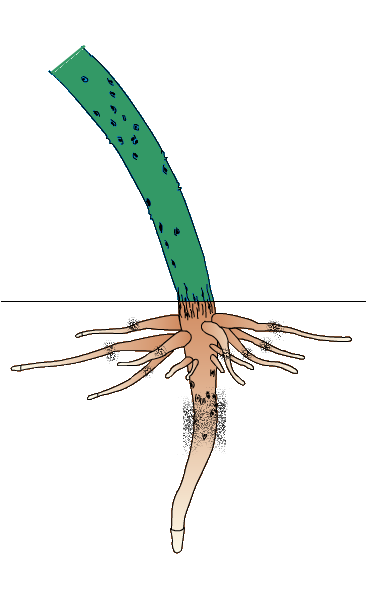 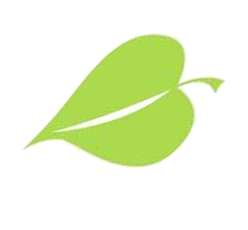 التمرين الأول 6ن:  الوثيقة المقابلة تمثل رسما تخطيطيا.1 ـ اقترح عنوانا للوثيقة؟2 ـ استعمل معطيات الوثيقة ثم أجب عما يلي:أ ـ سمّ العناصر المرقّمة في الوثيقة.ب ـ أعد رسم الجدول المقترح ثم املأه بوضع الإشارة (+)في الخانة المناسبة.التمرين الثاني6ن: الوثيقة المقترحة تبين تمثيلا افتراضيا لكائنين حيين أحدهما يقوم بعملية التنفس والآخر بعملية التركيب الضوئي.1 ـ استنتج أيّ الكائنين يمثل الحيوان وأيهما يمثل النبات    الأخضر.2 ـ أذكر ثلاث اختلافات بين التنفس والتركيب الضوئي     وذلك في جدول كالآتي:3 ـ عرّف التنفس تعريفا كاملا؟4 ـ ما الهدف من التنفس؟الصفحــــة ½ (اقلب الصفحــــــــة)الجزء الثــــــــاني(8ن):                  الوضعية الإدماجية    خلال زيارة أحد تلاميذ السنة الأولى متوسط لمعرض نظمته الكشافة الإسلامية  أقيم خصيصا كحملة تحسيسية ووقائية من بعض الأمراض الكثيرة الانتشار ببلادنا ، تفاجأ هذا التلميذ داخل قاعة المعرض بصور كثيرة من بينها تلك المقترحة عليك.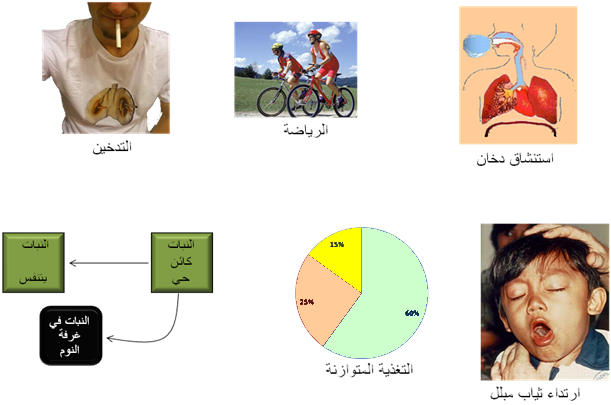 التعليمات: بالاعتماد على السياق والسندات المقدمة لك ومعارفك في المادة :1 ـ ميّز في جدول من خانتين بين  السلوكات السوية وغير السوية 2 ـ ما هي الوظيفة الحيوية المرتبطة بهذه السلوكات.3 ـ ما اسم الجهاز الذي يؤمّن هذه الوظيفة الحيوية؟بالتوفيــــــــــــــــق .................. أستاذ المـــــــــــادة.الصفحــــة 2/2